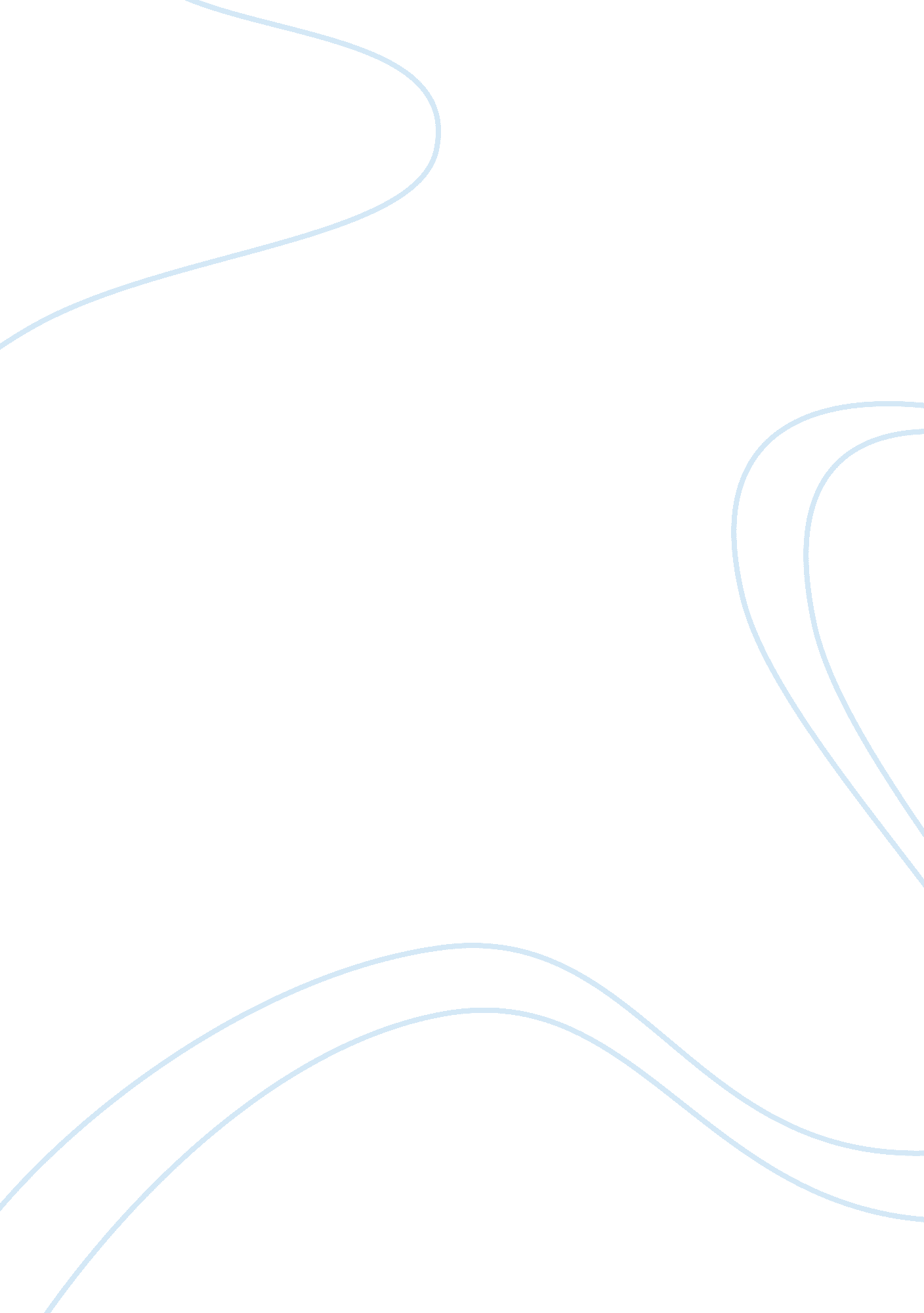 Optimism and robinson crusoeArt & Culture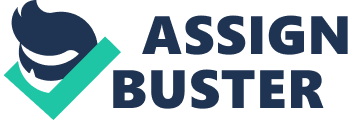 “ A pessimist sees difficulty in every opportunity; an optimist sees opportunity in every difficulty” Winston Churchill From the time human were born, they have been facing up with difficulty, every time, everywhere, and never miss anyone. Our races have overcome and will overcome abundant problems, no matter how complex they were or they will be. And, very natural, it is the optimism that leads us from victory to victory, like Churchill had said; make us see the light, even the slightest, in the darkness. We always see the just how optimism has assisted we human, in term of both literature, in the novel Robinson Crusoe, and the history of medicalscience. Sometimes, being optimistic is the best thing people can do, which is shown clearly in Robinson Crusoe. The protagonist, Robinson, is lost on an island. He himself with manages to survive and even make his life on the island become more comfortable. He has never given up hopes or lost his optimism, always thinks that one day he will come back home. Not once does he succumb to the fate and be depressed like many other would be in that case. His optimism and his indefatigable make his hope finally be fulfilled; he is able get back to his country after 28 years on the island in the sea. If he was not sanguine about his life and just believed hopelessly that he would die in that island, he would not be able to success. This fact strongly substantiates how optimism can change our life even in the most trying circumstance. Provided that we keep being optimistic and try our best, we can overcome any problems in life. Another case when optimism plays an essential role is in medical science, where we day to day struggle with many deadly diseases, one of which is AIDS. AIDS, which has infected million of people and caused a lot of death, is one of our biggest problems in the 21st century. There was once it is believed that this disease is incapable of being cured but the scientist did not lose there will. They had made indefatigable effort to scrutinize AIDS and they are sanguine that one day in the future AIDS will be curable. Time passed by and this notion has been gradually proven. Today, many breakthroughs in science have shed light on AIDS, thought there are not medicine that can cure AIDS, it has been strongly believed that in the near future, when we fully understand AIDS, it will be curable. People, with optimism can overcome any things in our life; which has been proven through the history of our race. It is optimism which is the most important factor of any victories. 